    How to print1   Understanding the print window2   Select print area – Internet Explorer3   Select print area – Word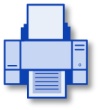 4   Print preview – Word5   Print preview  – in a web browser6   Print an email using the print icon    How to print1   Understanding the print window2   Select print area – Internet Explorer3   Select print area – Word4   Print preview – Word5   Print preview  – in a web browser6   Print an email using the print icon    How to print1   Understanding the print window2   Select print area – Internet Explorer3   Select print area – Word4   Print preview – Word5   Print preview  – in a web browser6   Print an email using the print icon    How to print1   Understanding the print window2   Select print area – Internet Explorer3   Select print area – Word4   Print preview – Word5   Print preview  – in a web browser6   Print an email using the print icon    How to print1   Understanding the print window2   Select print area – Internet Explorer3   Select print area – Word4   Print preview – Word5   Print preview  – in a web browser6   Print an email using the print icon    How to print1   Understanding the print window2   Select print area – Internet Explorer3   Select print area – Word4   Print preview – Word5   Print preview  – in a web browser6   Print an email using the print icon    How to print1   Understanding the print window2   Select print area – Internet Explorer3   Select print area – Word4   Print preview – Word5   Print preview  – in a web browser6   Print an email using the print icon    How to print1   Understanding the print window2   Select print area – Internet Explorer3   Select print area – Word4   Print preview – Word5   Print preview  – in a web browser6   Print an email using the print icon    How to print1   Understanding the print window2   Select print area – Internet Explorer3   Select print area – Word4   Print preview – Word5   Print preview  – in a web browser6   Print an email using the print icon    How to print1   Understanding the print window2   Select print area – Internet Explorer3   Select print area – Word4   Print preview– Word5   Print preview  – in a web browser6   Print an email using the print icon    How to print1   Understanding the print window2   Select print area – Internet Explorer3   Select print area – Word4   Print preview– Word5   Print preview  – in a web browser6   Print an email using the print icon    How to print1   Understanding the print window2   Select print area – Internet Explorer3   Select print area – Word4   Print preview– Word5   Print preview  – in a web browser6   Print an email using the print icon    How to print1   Understanding the print window2   Select print area – Internet Explorer3   Select print area – Word4   Print preview– Word5   Print preview  – in a web browser6   Print an email using the print icon    How to print1   Understanding the print window2   Select print area – Internet Explorer3   Select print area – Word4   Print preview– Word5   Print preview  – in a web browser6   Print an email using the print icon    How to print1   Understanding the print window2   Select print area – Internet Explorer3   Select print area – Word4   Print preview– Word5   Print preview  – in a web browser6   Print an email using the print icon    How to print1   Understanding the print window2   Select print area – Internet Explorer3   Select print area – Word4   Print preview – Word5   Print preview  – in a web browser6   Print an email using the print icon    How to print1   Understanding the print window2   Select print area – Internet Explorer3   Select print area – Word4   Print preview – Word5   Print preview  – in a web browser6   Print an email using the print icon    How to print1   Understanding the print window2   Select print area – Internet Explorer3   Select print area – Word4   Print preview – Word5   Print preview  – in a web browser6   Print an email using the print icon    How to print1   Understanding the print window2   Select print area – Internet Explorer3   Select print area – Word4   Print preview – Word5   Print preview  – in a web browser6   Print an email using the print icon    How to print1   Understanding the print window2   Select print area – Internet Explorer3   Select print area – Word4   Print preview – Word5   Print preview  – in a web browser6   Print an email using the print icon    How to print1   Understanding the print window2   Select print area – Internet Explorer3   Select print area – Word4   Print preview – Word5   Print preview  – in a web browser6   Print an email using the print icon    How to print1   Understanding the print window2   Select print area – Internet Explorer3   Select print area – Word4   Print preview – Word5   Print preview  – in a web browser6   Print an email using the print icon    How to print1   Understanding the print window2   Select print area – Internet Explorer3   Select print area – Word4   Print preview – Word5   Print preview  – in a web browser6   Print an email using the print icon    How to print1   Understanding the print window2   Select print area – Internet Explorer3   Select print area – Word4   Print preview – Word5   Print preview  – in a web browser6   Print an email using the print icon